§3659.  Continued existence of Maine school districtsA Maine school district shall continue in existence, and shall have all of the powers and be subject to all of the obligations imposed by law and not herein delegated to the interstate district. If the interstate district incorporates only a part of the schools in the member school district, then the school board of the member school district shall continue in existence and it shall have all of the powers and be subject to all of the obligations imposed by law on it and not herein delegated to the district.  However, if all of the schools in the member school district are incorporated into the interstate school district, then the member or members of the interstate board representing the member district shall have all of the powers and be subject to all of the obligations imposed by law on the members of a school board for the member district and not herein delegated to the interstate district.  The Maine member school district shall remain liable on its existing indebtedness; and the interstate school district shall not become liable therefor.  Any trust funds and any property not taken over shall be retained by the Maine member school district and held or disposed of according to law.  [PL 1981, c. 693, §§ 5, 8 (NEW).]SECTION HISTORYPL 1981, c. 693, §§5,8 (NEW). The State of Maine claims a copyright in its codified statutes. If you intend to republish this material, we require that you include the following disclaimer in your publication:All copyrights and other rights to statutory text are reserved by the State of Maine. The text included in this publication reflects changes made through the First Regular and First Special Session of the 131st Maine Legislature and is current through November 1, 2023
                    . The text is subject to change without notice. It is a version that has not been officially certified by the Secretary of State. Refer to the Maine Revised Statutes Annotated and supplements for certified text.
                The Office of the Revisor of Statutes also requests that you send us one copy of any statutory publication you may produce. Our goal is not to restrict publishing activity, but to keep track of who is publishing what, to identify any needless duplication and to preserve the State's copyright rights.PLEASE NOTE: The Revisor's Office cannot perform research for or provide legal advice or interpretation of Maine law to the public. If you need legal assistance, please contact a qualified attorney.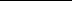 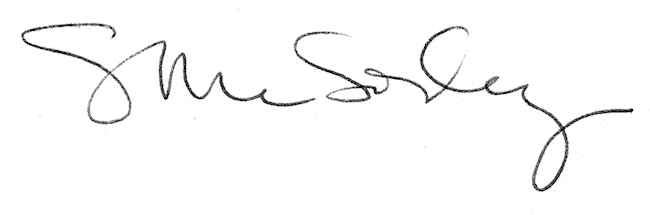 